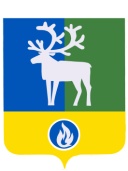 СЕЛЬСКОЕ ПОСЕЛЕНИЕ СОСНОВКАБЕЛОЯРСКИЙ РАЙОНХАНТЫ-МАНСИЙСКИЙ АВТОНОМНЫЙ ОКРУГ – ЮГРААДМИНИСТРАЦИЯ СЕЛЬСКОГО ПОСЕЛЕНИЯ СОСНОВКАПроектПОСТАНОВЛЕНИЕот           2017 года                                                                                                        № Об утверждении методики проведения конкурса на заключение договора о целевом обучении с обязательством последующего прохождения муниципальной службы в администрации сельского поселения Сосновка	В соответствии со статьей 28.1 Федерального закона от 02 марта 2007 года             № 25-ФЗ «О муниципальной службе в Российской Федерации», со статьей 19.1 Закона Ханты-Мансийского автономного округа – Югры от 20 июля 2007 года № 113-оз «Об отдельных вопросах муниципальной службы в Ханты-Мансийском автономном               округе – Югре», приказом Департамента государственной гражданской службы и кадровой политики Ханты-Мансийского автономного округа – Югры от 05 мая 2015 года № 42 «Об утверждении Методических рекомендаций по организации и проведению конкурса на замещение вакантных должностей муниципальной службы в органах местного самоуправления муниципальных образований Ханты-Мансийского автономного округа – Югры», решением Совета депутатов сельского поселения Сосновка от 13 апреля 2009 года № 12 «Об утверждении Порядка проведения конкурса на замещение должности муниципальной службы в администрации сельского поселения Сосновка» постановляю:1. Утвердить прилагаемую Методику проведения конкурса на заключение договора о целевом обучении с обязательством последующего прохождения муниципальной службы в администрации сельского поселения Сосновка.2. Опубликовать настоящее постановление в бюллетене «Официальный вестник сельского поселения Сосновка».3. Настоящее постановление вступает в силу после его официального опубликования.4. Контроль за выполнением постановления возложить на заведующего сектором организационной деятельности администрации сельского поселения Сосновка.Глава сельского поселения Сосновка                                                                   С.И. ТолдоновУТВЕРЖДЕНАпостановлением администрациисельского поселения Сосновкаот               2017 года №МЕТОДИКАпроведения конкурса на заключение договора о целевом обучении с обязательством последующего прохождения муниципальной службы в администрации сельского поселения Сосновка1. Общие положения1. Настоящая Методика проведения конкурса на заключение договора о целевом обучении с обязательством последующего прохождения муниципальной службы                  (далее – Методика) определяет в соответствии со статьей 19.1 Закона Ханты-Мансийского автономного округа – Югры от 20 июля 2007 года № 113-оз «Об отдельных вопросах муниципальной службы в Ханты-Мансийском автономном округе – Югре» (далее – Закон ХМАО – Югры от 20 июля 2007 года № 113-оз), решением Совета депутатов сельского поселения Сосновка от 13 апреля 2009 года № 12 «Об утверждении Порядка проведения конкурса на замещение должности муниципальной службы в администрации сельского поселения Сосновка» (далее – решение Совета депутатов сельского поселения Сосновка от 13 апреля 2009 года № 12) конкурсные процедуры, методику их проведения и критерии оценки граждан, изъявивших желание участвовать в конкурсе на заключение договора о целевом обучении с обязательством последующего прохождения муниципальной службы в администрации сельского поселения Сосновка.2. Конкурс на заключение договора о целевом обучении с обязательством последующего прохождения муниципальной службы в администрации сельского поселения Сосновка (далее – Конкурс) проводится с целью отбора граждан для заключения с ними договора о целевом обучении с обязательством последующего прохождения муниципальной службы в администрации сельского поселения Сосновка (далее – муниципальная служба).3. Право участвовать в Конкурсе имеют граждане, владеющие государственным языком Российской Федерации и впервые получающие среднее профессиональное или высшее образование по очной форме обучения за счет средств бюджетов бюджетной системы Российской Федерации.4. Конкурс проводится в два этапа:первый этап – подготовительный этап;второй этап – этап оценки теоретических знаний и личностных качеств участников конкурса.5. Конкурс проводится конкурсной комиссией, образованной в соответствии с решением Совета депутатов сельского поселения Сосновка от 13 апреля 2009 года № 12 (далее – конкурсная комиссия).2. Организация и проведение подготовительного этапа Конкурса1. Решение об объявлении Конкурса, времени и условиях его проведения принимается главой сельского поселения Сосновка и оформляется постановлением администрации сельского поселения Сосновка.2. После издания постановления администрации сельского поселения Сосновка о проведении Конкурса сектор организационной деятельности администрации сельского поселения Сосновка размещает информацию о проведении Конкурса на официальном сайте органов местного самоуправления сельского поселения Сосновка и обеспечивает ее публикацию в бюллетене «Официальный вестник сельского поселения Сосновка» не позднее чем за один месяц до даты проведения Конкурса.Информация о проведении Конкурса должна содержать сведения, предусмотренные пунктом 4 статьи 19.1 Закона ХМАО – Югры от 20 июля 2007 года         № 113-оз.3. Документы для участия в Конкурсе, предусмотренные пунктом 5 статьи 19.1 Закона ХМАО – Югры от 20 июля 2007 года № 113-оз, представляются в сектор организационной деятельности администрации сельского поселения Сосновка в течение 30 дней со дня опубликования информации о проведении Конкурса в бюллетене «Официальный вестник сельского поселения Сосновка».	Все документы, поданные гражданином, изъявившем желание участвовать в Конкурсе (далее – претендент), формируются в дело. Заявление претендента регистрируется в журнале учета приема документов в день его поступления в сектор организационной деятельности администрации сельского поселения Сосновка, где отражается перечень поданных для участия в Конкурсе документов. Журнал ведется по форме согласно приложению 1 к настоящей Методике.4. Сектор организационной деятельности администрации сельского поселения Сосновка после завершения приема документов представляет в Комиссию поданные для участия в Конкурсе документы.5. Представленные претендентами документы проверяются Комиссией с целью определения соответствия претендента установленным требованиям, а также с целью выявления ограничений, установленных законодательством Российской Федерации для поступления на муниципальную службу. По результатам проверки документов Комиссией принимается решение, которое оформляется протоколом, о допуске к участию (отказе в допуске к участию) претендентов во втором этапе Конкурса, формируется список претендентов, допущенных ко второму этапу Конкурса согласно приложению 2 к настоящей Методике.6. Претенденту может быть отказано в допуске к участию во втором этапе Конкурса в связи с:а) несоответствием требованиям, предъявляемым к претендентам, участвующим в Конкурсе;б) ограничениями, установленными законодательством Российской Федерации о муниципальной службе для поступления на муниципальную службу и ее прохождения;в) несвоевременным представлением документов (представлением их в неполном объеме или с нарушением правил оформления без уважительной причины);г) установлением в ходе проверки обстоятельств, препятствующих в соответствии с федеральными законами и другими нормативными правовыми актами Российской Федерации поступлению гражданина на муниципальную службу.Претенденты, которым отказано в допуске к участию во втором этапе Конкурса, в письменной форме информируются Комиссией о причинах отказа по форме согласно приложению 3 к настоящей Методике.7. Претенденты, допущенные к участию во втором этапе Конкурса, в письменной форме извещаются Комиссией о дате, месте и времени проведения второго этапа Конкурса, а также о конкурсных процедурах не позднее чем за три дня до начала второго этапа Конкурса по форме согласно приложению 4 к настоящей Методике.8. В случае, если по истечении срока приема документов для участия в Конкурсе остается один претендент или не остается претендентов, глава сельского поселения Сосновка признает Конкурс несостоявшимся, о чем имеющийся претендент уведомляются в письменной форме.3. Организация и проведение второго этапа Конкурса1. На втором этапе Конкурса Комиссия оценивает претендентов на основании представленных ими документов, а также на основе конкурсных процедур, предусмотренных настоящей Методикой.Второй этап Конкурса проводится при наличии не менее двух претендентов.2. Конкурсные процедуры предусматривают:1) анализ (оценку) портфолио и итогов успеваемости (по результатам среднего балла);2) тестирование;3) выполнение письменного задания;4) устный доклад;5) индивидуальное собеседование с Комиссией.Применение всех перечисленных методов не является обязательным. Необходимость, а также очередность их применения при проведении Конкурса определяется конкурсной Комиссией. В случае выявления победителя Конкурса одним из вышеуказанных в настоящем пункте методов Конкурс может считаться завершенным.3.1. Анализ (оценка) портфолио, итогов успеваемости1. Анализ (оценка) портфолио претендентов проводится на основании анкетных данных и дополнительных сведений, представленных претендентами о себе по форме согласно приложению 5 к настоящей Методике.2. Представленное портфолио должно содержать личную фотографию претендента и подборку его фотографий (не более 5), отражающих личный вклад претендента в общественную жизнь (образовательной организации, общественных организаций, движений и др.), а также копии документов, подтверждающих результативное участие претендента в различного уровня фестивалях, конкурсах, конференциях, семинарах, круглых столах за последние три года, предшествующие участию в Конкурсе.3. Заполненное портфолио (со всеми приложениями) представляется как в печатном, так и в электронном виде.4. Критериями оценки являются:1) полнота и достоверность представленных документов;2) личный вклад претендента в общественную жизнь (школы, ВУЗа, общественных организаций, движений за последние три года);3) наличие достижений в различных областях;4) культура подачи материала.5. Итоги успеваемости анализируются на основании справки образовательной организации о результатах прохождения претендентом промежуточной аттестации в соответствии с учебным планом.6. Балл успеваемости высчитывается исходя из критериев:при среднем балле по справке от 3,50 до 3,99 – 3 балла;при среднем балле по справке от 4,00 до 4,49 – 4 балла;при среднем балле по справке от 4,50 до 5,00 – 5 баллов.7. Оценка представленных портфолио осуществляется по 5-балльной шкале. Результат оценки представленных портфолио и итогов успеваемости осуществляется в листе оценки согласно приложению 6 к настоящей Методике.3.2. Тестирование1. Тестирование по вопросам организации муниципальной службы и противодействия коррупции осуществляется для выявления уровня знания Конституции Российской Федерации, федеральных законов и законов Ханты-Мансийского автономного округа - Югры, Устава Ханты-Мансийского автономного округа – Югры, Устава сельского поселения Сосновка, иных нормативных правовых актов, регулирующих сферу исполнения полномочий органов местного самоуправления, организации муниципальной службы и противодействия коррупции.2. Тестовые задания содержат тридцать вопросов из примерного перечня вопросов, указанных в приложении 7 к настоящей Методике, и вариантов ответов на них.3. Тестирование представляет собой заполнение претендентами вопросных листов. Время, отводимое на тестирование, составляет не более 30 минут.4. Тестирование проводится членами Комиссии.5. Оценка теста осуществляется по количеству правильных ответов по пятибалльной шкале оценок.По результатам тестирования претендентам выставляется:5 баллов, если даны правильные ответы на 90% – 100% вопросов;4 балла, если даны правильные ответы на 70% – 89% вопросов;3 балла, если даны правильные ответы на 50% – 69% вопросов;2 балла, если даны правильные ответы на 30% – 49% вопросов;1 балл, если даны правильные ответы на 10% – 29% вопросов;0 баллов, если даны правильные ответы на менее чем 10% вопросов.6. Результат тестирования предоставляется претенденту для ознакомления под роспись сразу после завершения тестирования.7. Совокупная информация о результатах тестирования оформляется в виде листа оценки результатов тестирования по форме согласно приложению 8 к настоящей Методике.8. Результаты тестирования претендентов суммируются с результатами других конкурсных процедур при подведении итогов Конкурса.3.3. Выполнение письменного задания1. Выполнение письменного задания заключается в написании в соответствии с установленными требованиями (приложение 9 к настоящей Методике) эссе по заданной теме «Профессиональный выбор» (допускаются свои варианты темы, близкие к предложенной). Эссе предоставляется как в печатном, так и в электронном виде.2. В эссе должны быть отражены: профессиональные, личностные цели, мотивированное обоснование участия в Конкурсе, мотивированное обоснование приоритетной сферы дальнейшей профессиональной деятельности.3. Эссе оценивается по следующим критериям:соответствие теме, структура текста и логика изложения;грамотность и оформление, культура подачи материала.4. Оценка письменного задания по решению Комиссии осуществляется членами Комиссии и (или) работниками органов администрации сельского поселения Сосновка.5. Оценка выполнения письменного задания осуществляется в листе оценки письменного задания согласно приложению 10 к настоящей Методике.Итоговый балл определяется как среднее арифметическое, определяемое путем сложения оценок, выставленных претенденту каждым оценщиком и деления на количество оценщиков.5. Результаты письменного задания претендентов суммируются с результатами других конкурсных процедур оценки при подведении итогов Конкурса.3.4. Устный доклад1. Устный доклад проводится в виде защиты идей (инициатив) с целью выявления знания претендентов основных проблем в сфере деятельности органов местного самоуправления, социально-экономическом развитии сельского поселения Сосновка, а также для определения способности кратко и содержательно осветить основные проблемы, сформулировать возможные варианты решения проблем.Идея (инициатива), представленная на Конкурс, должна представлять собой законченное предложение (инициативу), содержать обозначенную проблему и пути ее решения.2. Работа представляется на Конкурс в печатном и электронном виде в соответствии с требованиями, изложенными в приложении 11 к настоящей Методике по темам, указанным в приложении 12 к настоящей Методике.3. Оценка устного доклада осуществляется членами Комиссии по пятибалльной шкале оценки в соответствии с критериями, установленными в листе оценки согласно приложению 13 к настоящей Методике.4. Результат выражается в среднем балле оценки, который рассчитывается путем сложения всех баллов и деления суммы на количество экспертов, принявших участие в оценке.3.5. Индивидуальное собеседование с Комиссией1. На заседании Комиссии проводится индивидуальное собеседование членов Комиссии с претендентами по вопросам, связанным с профессиональной деятельностью муниципальных служащих. В ходе собеседования уточняется информация, полученная по результатам конкурсных процедур, и оценка теоретических знаний и личностных качеств претендентов. Каждому члену Комиссии выдается лист оценки, содержащий критерии оценки каждого претендента (приложение 14 к настоящей Методике).2. Комиссия оценивает претендентов на соответствие следующим критериям:а) системность мышления (способность выбирать из большого количества информации ту, которая необходима для решения данной задачи, способность к обобщению по разным уровням, умение делать выводы из противоречивых данных, подборка альтернатив);б) гибкость и динамичность мышления (способность работать с разноплановыми задачами, предлагать различные варианты решения одной задачи, способность быстро переключаться с одной задачи на другую, способность принять правильное решение при недостатке необходимой информации и отсутствии времени на ее осмысление);в) эффективность взаимодействия в общении (навыки межличностного общения и ведения переговоров, умение убеждать);г) владение речью (умение грамотно и ясно излагать свои мысли, умение последовательно структурированно излагать информацию);д) уровень теоретических знаний претендента (уровень теоретических знаний претендента в соответствующей сфере деятельности, знание действующего законодательства, регламентирующего данную сферу деятельности);е) знания о сфере деятельности, информированность о проблемах, существующих в указанной сфере.3. Оценка каждого критерия осуществляется Комиссией по следующей шкале:4. Результаты оценки оформляются в виде списка критериев оценки претендентов, с указанием выставленных им баллов по пятибалльной шкале согласно приложениям 14 и 15 к настоящей Методике и представляются в Комиссию для суммирования с результатами других конкурсных процедур при подведении итогов Конкурса.4. Заключительные положения1. После завершения конкурсных процедур секретарь Комиссии осуществляет подсчет набранных баллов каждым претендентом, по результатам конкурсных процедур с учетом набранных баллов производит ранжирование претендентов от наибольшей суммы набранных баллов к наименьшей и формирует итоговый рейтинг претендентов в листе подведения итогов Конкурса согласно приложению 16 к настоящей Методике.Победившим в Конкурсе считается претендент, получивший наибольшее количество баллов.2. При равенстве баллов у нескольких претендентов решение Комиссии принимается открытым голосованием простым большинством голосов ее членов, присутствующих на заседании. При голосовании мнение членов Комиссии выражается словами «за» или «против». При равенстве голосов решающим является голос председателя Комиссии.3. Решение Комиссии об определении победителя Конкурса принимается в отсутствие претендентов и является основанием для заключения договора о целевом обучении с обязательством последующего прохождения муниципальной службы в администрации сельского поселения Сосновка либо об отказе в заключении договора о целевом обучении с обязательством последующего прохождения муниципальной службы в администрации сельского поселения Сосновка.4. Итоговый протокол заседания Комиссии подписывается всеми присутствующими на заседании членами Комиссии.5. О результатах Конкурса его участники уведомляются в течение одного месяца со дня принятия решения по итогам Конкурса по формам согласно приложениям 17 и 18 к настоящей Методике.7. Информация о результатах Конкурса размещается в бюллетене «Официальный вестник сельского поселения Сосновка», а также на официальном сайте органов местного самоуправления сельского поселения Сосновка согласно приложению 19 к настоящей Методике.8. Документы претендентов, не допущенных к участию в Конкурсе, и претендентов, участвовавших в Конкурсе, но не прошедших его, могут быть им возвращены по письменному заявлению в течение трех лет со дня завершения Конкурса. До истечения этого срока документы хранятся в секторе организационной деятельности администрации сельского поселения Сосновка, после чего подлежат уничтожению._________Приложение 1к Методике проведения конкурса назаключение договора о целевомобучении с обязательством последующегопрохождения муниципальной службыв администрации сельского поселения СосновкаЖурналучета приема документов на конкурс на заключение договорао целевом обучении с обязательством последующего прохождениямуниципальной службы в администрации сельского поселения Сосновка_________Приложение 2к Методике проведения конкурсана заключение договора о целевомобучении с обязательством последующегопрохождения муниципальной службыв администрации сельского поселения СосновкаСПИСОК ПРЕТЕНДЕНТОВ,допущенных к участию во втором этапе конкурса на заключение договора о целевом обучении с обязательством последующего прохождения муниципальной службы в администрации сельского поселения Сосновка___________Приложение 3к Методике проведения конкурсана заключение договора о целевомобучении с обязательством последующегопрохождения муниципальной службыв администрации сельского поселения СосновкаУведомлениеУважаемый (ая) ___________________________________!                      (фамилия, имя, отчество)«___»______________ 20____ года состоялся первый этап конкурса на заключение  договора о целевом обучении с обязательством последующего прохождения муниципальной службы, на котором рассматривались представленные Вами документы.Решением комиссии Вам отказано в допуске к участию во втором этапе конкурса в связи с: ___________________________________________________________________________________________________________________________________________________.(указать причину отказа в допуске к участию во втором этапе Конкурса)Документы, предоставленные Вами в комиссию, могут быть возвращены по письменному заявлению в течение трех лет.    Председатель комиссии ________________      ___________________________                                                              (подпись)                             (расшифровка подписи)_________Приложение 4к Методике проведения конкурсана заключение договора о целевомобучении с обязательством последующегопрохождения муниципальной службыв администрации сельского поселения Сосновка УведомлениеУважаемый (ая) _____________________________________!            (фамилия, имя, отчество)По результатам рассмотрения представленных Вами документов, сообщаем, что Вы допущены к участию во втором этапе конкурса на заключение договора о целевом  обучении с обязательством последующего прохождения муниципальной службы.Уведомляем Вас о конкурсных процедурах, которые предстоит Вам пройти во втором этапе конкурса:1. ______________________________________________________________________2. ______________________________________________________________________3. ______________________________________________________________________Второй этап конкурса состоится «___№ ___________ 20___ года в _________ часов в ____________________________________________________________________________(место проведения второго этапа конкурса)Председатель комиссии _______________     _____________________________                                                         (подпись)                            (расшифровка подписи)_________Приложение 5к Методике проведения конкурсана заключение договора о целевомобучении с обязательством последующегопрохождения муниципальной службыв администрации сельского поселения СосновкаПортфолио претендентаОсновная информация:Владение иностранными языками:Документы, подтверждающие достижения (грамоты, награды, дипломы, сертификаты, знаки отличия и т.д.) ____________________________________________________________________________________________________________________________Все перечисленные документы должны быть подтверждены в электронном виде в виде скан-копий представленных документов.Опыт научной работы:Таблица содержит информацию о мероприятиях, в которых принималось участие (олимпиады, научные публикации и др.). Также может быть отмечена работа претендента, например, в должности руководителя студенческой научной организации и т.п.Опыт общественной работы:Таблица может содержать также список внеучебных мероприятий, где претендент проявил качества лидера.Дополнительно:__________Приложение 6к Методике проведения конкурсана заключение договора о целевомобучении с обязательством последующегопрохождения муниципальной службыв администрации сельского поселения СосновкаЛист оценкипортфолио и итогов успеваемости претендентов_________Приложение 7к Методике проведения конкурсана заключение договора о целевомобучении с обязательством последующегопрохождения муниципальной службыв администрации сельского поселения СосновкаПРИМЕРНЫЙ ПЕРЕЧЕНЬВОПРОСОВ ДЛЯ ТЕСТИРОВАНИЯ«Основы конституционного строя Российской Федерации,Устав (Основной закон) Ханты-Мансийского автономного округа – Югры,Устава сельского поселения Сосновка»1. Когда была принята Конституция Российской Федерации?2. Что признается высшей ценностью в Российской Федерации?3. Кто является носителем суверенитета и единственным источником власти в Российской Федерации?4. Какие равноправные субъекты входят в состав Российской Федерации?5. Перед чем Конституция устанавливает равенство для всех?6. Какие права и свободы граждан могут быть ограничены в условиях чрезвычайного положения?7. Какими способами каждый вправе защищать свои права и свободы?8. В какие органы по защите прав и свобод человека вправе обращаться граждане, если исчерпаны все имеющиеся внутригосударственные средства правовой защиты?9. На какой срок избирается Президент Российской Федерации?10. Сколько сроков подряд одно и то же лицо может занимать должность Президента Российской Федерации?11. Кем назначаются выборы Президента Российской Федерации?12. Что относится к предметам исключительного ведения субъектов Российской Федерации в соответствии с Конституцией Российской Федерации?13. С какого возраста может быть избран гражданин РФ Президентом Российской Федерации в соответствии с Конституцией Российской Федерации?14. Какое число депутатов установлено в Государственной Думе Российской Федерации?15. Чем устанавливаются границы сельского поселения Сосновка?16. Сколько депутатов входят в состав Совета депутатов сельского поселения Сосновка?17. С какого возраста гражданин Российской Федерации может претендовать на должность Губернатора Ханты-Мансийского автономного округа – Югры?18. Какой срок полномочий установлен для Губернатора Ханты-Мансийского автономного округа – Югры?19. На чем присягает при вступлении в должность Губернатор Ханты-Мансийского автономного округа – Югры?20. Органами местного самоуправления сельского поселения Сосновка являются?«Основы муниципальной службы Российской Федерации»1. При соблюдении каких условий граждане вправе поступать на муниципальную службу?2. Из каких средств осуществляется финансирование муниципальной службы?3. На какие группы должностей подразделяются должности муниципальной службы?4. Что из перечисленного не относится к квалификационным требованиям, предъявляемым к должностям муниципальной службы?5. Что относится к требованиям к служебному поведению муниципального служащего?6. В каких случаях муниципальный служащий не вправе исполнять данное ему поручение?7. В каких случаях муниципальный служащий имеет право выполнять иную оплачиваемую работу?8. Как часто проводится аттестация муниципальных служащих?9. Какие требования не относятся к требованиям, предъявляемым к служебному поведению муниципального служащего?10. Что следует понимать под личной заинтересованностью муниципального служащего, которая влияет или может повлиять на объективное исполнение им обязанностей?11. Каков предельный возраст пребывания на муниципальной службе?12. До какого числа ежегодно муниципальный служащий обязан представлять сведения о полученных им доходах, об имуществе, принадлежащем ему на праве собственности, и об обязательствах имущественного характера, а также сведения о доходах, об имуществе и об обязательствах имущественного характера членов своей семьи?13. В отношении каких родственников муниципальный служащий обязан ежегодно представлять сведения о доходах, об имуществе и об обязательствах имущественного характера?14. Какие последствия будут иметь место для муниципального служащего, не представившего в установленный срок сведения о своих доходах, об имуществе и об обязательствах имущественного характера?«Противодействие коррупции»1. Что устанавливается Федеральным законом «О противодействии коррупции»?2. Что такое коррупция?3. Что такое противодействие коррупции?4. Кто определяет основные направления государственной политики в области противодействия коррупции?5. Что не относится к принципам противодействия коррупции?6. Могут ли публиковаться сведения о доходах, об имуществе и обязательствах имущественного характера государственного или муниципального служащего в СМИ?7. Обязан ли муниципальный служащий уведомлять об обращениях в целях склонения к совершению коррупционных правонарушений?8. Какой существует порядок предотвращения или урегулирования конфликта интересов?9. Какую ответственность несет муниципальный служащий, совершивший коррупционное правонарушение?10. Что такое коррупциогенные факторы?11. Кем и когда проводится антикоррупционная экспертиза нормативных правовых актов (проектов нормативных правовых актов)?12. Что обязаны предпринять органы, организации и должностные лица в случае обнаружения в нормативных правовых актах и их проектах коррупциогенных факторов?13. Относится ли антикоррупционные образование и пропаганда к мерам по предупреждению коррупционных правонарушений?14. Что включает в себя антикоррупционный мониторинг?15. Что такое антикоррупционная программа?16. В соответствии с чем проводится антикоррупционная экспертиза нормативных правовых актов (проектов нормативных правовых актов)?_________Приложение 8к Методике проведения конкурсана заключение договора о целевомобучении с обязательством последующегопрохождения муниципальной службыв администрации сельского поселения СосновкаЛист оценки результатов тестированияПодписи лиц, уполномоченных на проведение тестирования:__________Приложение 9к Методике проведения конкурсана заключение договора о целевомобучении с обязательством последующегопрохождения муниципальной службыв администрации сельского поселения СосновкаТРЕБОВАНИЯк письменным работам, предъявляемым на конкурс1. Требования к тесту:1) объем письменной работы 10 - 15 страниц;2) шрифт Times New Roman;3) кегль 14, интервал – 1,5;4) наличие стандартных ссылок на использование источников обязательно;5) параметры страницы: формат А-4, левое поле – 3 см, правое поле – 1,5 см, верхнее поле – 2 см, нижнее поле – 2 см;6) абзац 1,25 красная строка, допускаются выделения полужирным шрифтом и курсивом, выравнивается по ширине;7) нумерация страниц обозначается арабской цифрой и может располагаться либо вверху, либо внизу страницы.2. В правом верхнем углу первой страницы указывается большими прописными буквами фамилия, имя и отчество претендента и место учебы, через два пропущенных интервала по середине страницы жирным шрифтом указывается название работы, далее через два пропущенных интервала следует основной текст.3. В работе не должно быть информации без самостоятельной обработки, механически переписанных выдержек и законов, нормативных правовых документов и литературы, сложных для понимания конструкций._________Приложение 10к Методике проведения конкурсана заключение договора о целевомобучении с обязательством последующегопрохождения муниципальной службыв администрации сельского поселения СосновкаЛист оценки письменного задания___________________________________________________________________________(фамилия, имя, отчество претендента)___________________________________________________________________________(фамилия, имя, отчество оценщика)Подписи лиц, уполномоченных на проведение оценки:_________Приложение 11к Методике проведения конкурсана заключение договора о целевомобучении с обязательством последующегопрохождения муниципальной службыв администрации сельского поселения СосновкаТРЕБОВАНИЯк письменному представлению доклада1. Требования к тесту:1) объем работы 10 - 15 страниц;2) шрифт Times New Roman;3) кегль 14, интервал – 1,5;4) наличие стандартных ссылок на использование источников обязательно;5) указанный объем требует тщательного отбора материала, общественные положения, материалы учебников желательно не цитировать;6) параметры страницы: формат А-4, левое поле – 2,75 см, правое поле – 2,25 см, верхнее поле – 2,5 см, нижнее поле – 2 см;7) абзац 1,25 красная строка, допускается выделения полужирным шрифтом и курсивом, выравнивается по ширине;8) нумерация страниц начинается с титульного листа, но ставится только со второй страницы. Номер обозначается арабской цифрой и может располагаться либо вверху, либо внизу страницы;9) оформление производится в следующем порядке: титульный лист, оглавление, введение, основная часть, разбитая на главы и параграфы, заключение, список литературы, возможны приложения (чертежи, схемы, иллюстрации);10) каждая часть начинается с новой страницы;11) список литературы оформляется на отдельном листе в алфавитном порядке с указанием наименования, даты, номера, издательства.2. В титульном листе указывается: тема, автор, год;1)  оглавление – план, в котором каждому разделу должен соответствовать номер страницы, на которой он находится;2) введение – формулируется суть исследуемой проблемы, определяется значимость и актуальность выбранной темы, указывается цель и задачи, дается характеристика используемой нормативной правовой базы и литературы;3) основная часть состоит из двух разделов: в первом доказательно анализируется и раскрывается отдельная проблема или одна из ее сторон в соответствии с выбранной темой, описывается существующая нормативная правовая база, а также действующая практика, во втором даются предложения с четко выраженной авторской позицией, логичными и обоснованными выкводами по совершенствованию практики, решению проблем муниципального управления, реформирования муниципальной службы и т.п.;4) в заключении должны быть представлены краткие и четкие выводы, вытекающие из основной части. Кроме того, рекомендуется обозначить те аспекты проблемы, которые известны автору, но не были им рассмотрены в силу объективных причин;5) в списке литературы указываются законы, нормативные правовые акты, литература, на которые ссылается автор, и все иные документы, изученные им в связи с его подготовкой.3. В работе не должно быть информации без самостоятельной обработки, механически переписанных выдержек и законов, нормативных правовых документов и литературы, сложных для понимания конструкций; должен содержать как теоретический анализ заявленной темы, так и обоснованные практические авторские предложения.________Приложение 12к Методике проведения конкурсана заключение договора о целевомобучении с обязательством последующегопрохождения муниципальной службыв администрации сельского поселения СосновкаПримерные темы устного доклада1. Труд и занятость населения. Проблемы реализации людских ресурсов муниципального образования и социальное обеспечение граждан.2. Государственные полномочия в структуре полномочий органов местного самоуправления.3. Роль Европейской Хартии местного самоуправления в развитии российского законодательства о местном самоуправлении.4. Порядок владения, пользования и распоряжения муниципальным имуществом.5. Правовые основы и порядок выравнивания уровня бюджетной обеспеченности муниципальных образований.6. Представительные органы местного самоуправления: проблемы и пути совершенствования их деятельности.7. Кадровые службы органов местного самоуправления муниципального образования: проблемы, функции, новые подходы.8. Федеральные, региональные и муниципальные правовые акты по кадровым вопросам.9. Основные проблемы профессиональной подготовки, переподготовки и повышения квалификации муниципальных служащих.10. Организация и проблемы повышения качества реформирования муниципальной службы в Российской Федерации.11. Статус и роль муниципального служащего в решении вопросов непосредственного обеспечения жизнедеятельности населения муниципального образования.12. Приоритетные вопросы государственного управления в сфере экономики, социально-культурного и административно-политического строительства.13. Конституция Российской Федерации и акты конституционного значения. Конституции, Устав (Основной закон) Ханты-Мансийского автономного округа – Югры и Устав сельского поселения Сосновка (вопросы совершенствования, поиск путей преодоления правовых коллизий).14. Права, свободы и обязанности человека и гражданина: проблемы обеспечения гарантий.15. Основные (конституционные) личные права и свободы. Основные (конституционные) общественно-политические права и свободы.16. Основные (конституционные) социально-экономические права и свободы. Основные (конституционные) обязанности.17. Образование: проблемы, пути и направления эффективной модернизации. Пути повышения квалификации работников органов местного самоуправления.18. Культура: проблемы, пути формирования и реализации культурной политики в муниципальном образовании.19. Информация и информатизация. Проблемы и пути развития информационной политики Российской Федерации (региона, муниципального образования).20. Территориальное общественное самоуправление: проблемы развития._________Приложение 13к Методике проведения конкурсана заключение договора о целевомобучении с обязательством последующегопрохождения муниципальной службыв администрации сельского поселения СосновкаЛист оценки устного доклада___________________________________________________________________________(фамилия, имя, отчество претендента)___________________________________________________________________________(фамилия, имя, отчество оценщика)Подписи лиц, уполномоченных на проведение оценки:___________Приложение 14к Методике проведения конкурсана заключение договора о целевомобучении с обязательством последующегопрохождения муниципальной службыв администрации сельского поселения СосновкаЛист оценки собеседованияс Комиссией претендента на заключение договорао целевом обучении с обязательством последующего прохождениямуниципальной службы в администрации сельского поселения Сосновка___________________________________________________________(ф.и.о. претендента)Подпись члена комиссии                                                                                                                                                                 ____________Приложение 15к Методике проведения конкурсана заключение договора о целевомобучении с обязательством последующегопрохождения муниципальной службыв администрации сельского поселения СосновкаСводный лист оценки собеседования с Комиссией претендентана заключение договора о целевом обучении с обязательством последующего прохождения муниципальной службы в администрации сельского поселения Сосновка___________________________________________________________(ф.и.о. претендента)Подписи членов комиссии _____________Приложение 16к Методике проведения конкурсана заключение договора о целевомобучении с обязательством последующегопрохождения муниципальной службыв администрации сельского поселения СосновкаИтоговый рейтинг претендентана заключение договора о целевом обучении с обязательствомпоследующего прохождения муниципальной службыв администрации сельского поселения Сосновка___________________________________________________________(фамилия, имя, отчество претендента)Подписи членов комиссии____________Приложение 17к Методике проведения конкурсана заключение договора о целевомобучении с обязательством последующегопрохождения муниципальной службыв администрации сельского поселения СосновкаУведомлениеУважаемый (ая) _____________________________________!(фамилия, имя, отчество)Уведомляем Вас что по результатам конкурса на заключение договора о целевом обучении  с обязательством последующего прохождения муниципальной службы состоявшегося                 «_____» ______________   20_____ года   Вы  признаны победителем конкурса.Предлагаем Вам прибыть для  заключения договора о целевом обучении с обязательством    последующего прохождения муниципальной службы до «____» _________ 20___ года в _________________________________________________________________________________________________________________________________________________________________________,(наименование органа администрации сельского поселения Сосновка)по адресу: п. _______________, ул. ______________, д. ___, кабинет № _____.Председатель комиссии ________________      ___________________________                                                              (подпись)                         (расшифровка подписи)_________Приложение 18к Методике проведения конкурсана заключение договора о целевомобучении с обязательством последующегопрохождения муниципальной службыв администрации сельского поселения СосновкаУведомлениеУважаемый (ая) _____________________________________!      (фамилия, имя, отчество)Уведомляем Вас о результатах конкурса на заключение договора о целевом обучении с  обязательством последующего прохождения муниципальной службы состоявшегося «_____»______________ 20_____ года:Число участников конкурса - ________.Победителем конкурса признан(а) _________________________________________.                                                                                                       (фамилия, имя, отчество)Документы, предоставленные Вами в Комиссию, могут быть возвращены по письменному заявлению в течение трех лет.Председатель комиссии _______________       ___________________________                                                          (подпись)                            (расшифровка подписи)________Приложение 19к Методике проведения конкурсана заключение договора о целевомобучении с обязательством последующегопрохождения муниципальной службыв администрации сельского поселения СосновкаИнформация о результатах конкурса на заключение договорао целевом обучении с обязательством последующего прохождениямуниципальной службы в администрации сельского поселения СосновкаАдминистрация сельского поселения Сосновка объявляет итоги конкурса  на заключение договора о  целевом  обучении  с  обязательством  последующего прохождения муниципальной службы, состоявшегося «_____» ______________ 20_____ года:	Число участников конкурса - ________.	Победителем конкурса признан(а) _____________________________________________.                                                                                     (фамилия, имя, отчество)____________1 балл2 балла3 балла4 балла5 балловНекомпетентенОграниченно компетентенВ целом компетентенВысоко компетентенПревосходно компетентен№ ппДата приема заявленияФ.И.О. гражданинаПеречень прилагаемых документовПеречень отсутствующих документовПодпись лица, принявшего документыРезультаты№ ппФамилия, имя, отчество претендентаДата рожденияНаименование образовательного учреждения, получаемая специальность1234ФамилияфамилияИмяимяОтчествоотчествоУчебное заведениеполное название учебного заведенияУчебная группаномер группыТелефон домашнийномер телефонаТелефон мобильныйномер телефонаE-mailссылкаДата рождениядень/месяц/годПолный домашний адресиндекснаселенный пункт (город, село, поселок и т.д.)улица/дом/ квартираЯзыкСтепень владениянаименование иностранного языкавыбрать вариант:начальный,ниже среднего,средний,выше среднего,продвинутыйГоды работыНаименование организации, движенияФункциигод начала -год окончанияработыобщественная организация, объединение, группы,совет школы и т.д.выполняемая работаГоды работыНаименование организации, движенияФункциигод начала - год окончания работыобщественная организация, объединение, группы, совет школы и т.д.выполняемая работаЛичные качестваУкажите несколько своих личностных черт, которые отличают Вас от других и помогают Вам достигать нужных результатовУвлечения и интересыУвлечения, хобби, интересыКомпьютерные навыкиУровень владения компьютером, знание профессиональных программПриверженность к здоровому образу жизниОтсутствие вредных привычек, занятие спортом и др.№ ппФИО претендентаОценка портфолиоОценка портфолиоИтоги успеваемости по результатам прохождения претендентом промежуточной аттестацииИтоги успеваемости по результатам прохождения претендентом промежуточной аттестацииИтоги успеваемости по результатам прохождения претендентом промежуточной аттестации№ ппФИО претендентаОпыт научной работыОпыт общественной работы3,50 – 3,994,00 – 4,494,50 – 5,00№ ппФИО претендентаот 1 до 5 балловот 1 до 5 баллов3 балла4 балла5 баллов№ ппФ.И.О. претендентаКоличество правильных ответовКол-во баллов по шкале оценки№ ппНаименование критериев оценкиШкала оценкиШкала оценкиШкала оценкиШкала оценкиШкала оценкиБалл1.Качество оформления1 балл1 балл3 балла3 балла5 баллов1.Качество оформленияОтсутствие 3 и более необходимых реквизитов, нарушение структуры изложения, использование формулировок, не соответствующих стилю изложенияОтсутствие 3 и более необходимых реквизитов, нарушение структуры изложения, использование формулировок, не соответствующих стилю изложенияОтсутствие 1 - 2 необходимых реквизитов, отсутствие вводного абзаца, использование формулировок, не соответствующих стилю изложенияОтсутствие 1 - 2 необходимых реквизитов, отсутствие вводного абзаца, использование формулировок, не соответствующих стилю изложенияНаличие необходимых реквизитов, выдержанная структура письма, корректный безупречный стиль изложения2.Грамотность и логичность изложения (последовательное и непротиворечивое изложение заданной темы, наличие или отсутствие грамматических и синтаксических ошибок)1 балл2 балла3 балла4 балла5 баллов2.Грамотность и логичность изложения (последовательное и непротиворечивое изложение заданной темы, наличие или отсутствие грамматических и синтаксических ошибок)Работа полностью не соответствует требованиям, наличие 5 и более ошибокРабота в меньшей степени соответствует требованиям, наличие 4 ошибокРабота в общем соответствует требованиям, наличие 3 ошибокРабота в большей степени соответствует требованиям, наличие 1 - 2 ошибокРабота полностью соответствует требованиям, отсутствие ошибок3.Раскрытие темы эссе (логическое и обоснованное изложение)1 балл1 балл3 балла3 балла5 баллов3.Раскрытие темы эссе (логическое и обоснованное изложение)Тема не раскрыта совсемТема не раскрыта совсемТема раскрыта с незначительными логическими несоответствиямиТема раскрыта с незначительными логическими несоответствиямиТема полностью раскрытаСРЕДНЯЯ СУММА БАЛЛОВСРЕДНЯЯ СУММА БАЛЛОВСРЕДНЯЯ СУММА БАЛЛОВСРЕДНЯЯ СУММА БАЛЛОВСРЕДНЯЯ СУММА БАЛЛОВСРЕДНЯЯ СУММА БАЛЛОВ№ ппНаименование критериев оценкиШкала оценкиШкала оценкиШкала оценкиШкала оценкиШкала оценкиБалл1.Раскрытие темы (соответ-ствие содержания поставле-нной теме; соответствие содержания целям и задачам; достаточность использованных источни-ков для раскрытия темы; выражение личного отно-шения к теме; наличие исследовательского начала)1 балл2 балла3 балла4 балла5 баллов1.Раскрытие темы (соответ-ствие содержания поставле-нной теме; соответствие содержания целям и задачам; достаточность использованных источни-ков для раскрытия темы; выражение личного отно-шения к теме; наличие исследовательского начала)Содержание работы не соответствует теме, целям задачам, в работе нет ссылок на источники, тема не актуальнаСодержание работы частично соответствует поставленной теме, целям задачам, нет ссылок на нормативные и научные источникиРабота в целом актуальна, содержание работы соответствует поставленной теме, целям задачам, в работе имеются ссылкиРабота актуальна, тема изучена, есть ссылки на нормативные акты, научную и исследовательскую литературу, есть предложения по решению проблемыРабота актуальна, имеет практическую значимость, тема подробно исследо-вана, в работе пред-ставлены обосно-ванные предложе-ния по решению проблем, в работе прослеживается личное отношение к проблеме2.Четкая структура и ло-гическое изложение (после-довательное и непротиво-речивое изложение основ-ных идей по заданной теме; наличие основных струк-турных частей; смысловая законченность и единство структурных частей; выде-ление основной мысли (акцент на самом главном); развитие темы, основной мысли (отсутствие повто-ров); наличие выводов на основе проведенного иссле-дования, подведение слушателей к выводам)1 балл2 балла3 балла4 балла5 баллов2.Четкая структура и ло-гическое изложение (после-довательное и непротиво-речивое изложение основ-ных идей по заданной теме; наличие основных струк-турных частей; смысловая законченность и единство структурных частей; выде-ление основной мысли (акцент на самом главном); развитие темы, основной мысли (отсутствие повто-ров); наличие выводов на основе проведенного иссле-дования, подведение слушателей к выводам)В работе отсутствует четкая структура и логическое изложение, нет выводов, цель и задачи отсутствуютВ работе прослеживается структура, основные идеи противоречат заданной теме, тема не развита, нет акцента на самом главномВ работе выдерживается размытая линия рассуждений, основная мысль повторяется по всей работе несколько раз, выводы частично соответствуют общему содержанию реферата, цели и задачам, работа содержит структурные частиВ работе выдерживается общая линия рассуждений, есть выводы каждой главе и в заключении, которые соответствуют содержанию, задачам и цели, работа логически закончена, содержит акценты на главномРабота логично изложена, рассуж-дения четкие не повторяются, работа имеет выводы, которые придают работе единство и законченность, тема достаточно исследована и развита, выводы веские, обоснованные имеют практическую значимость3.Стиль (четкость произно-шения слов; наличие смысловых, логических пауз; естественность интонации, беглость речи; естественность позы, жестикуляции; контакт с аудиторией (глаза, поза); богатство лексики (отсутствие повторов); богатство синтаксических конструкций (разные виды предложений); доступность содержания выступления; учет интересов слушателей; точное и верное словоупотребление; отсутствие общих фраз; отсутствие слов-паразитов «ну», «как бы» и других)1 балл2 балла3 балла4 балла5 баллов3.Стиль (четкость произно-шения слов; наличие смысловых, логических пауз; естественность интонации, беглость речи; естественность позы, жестикуляции; контакт с аудиторией (глаза, поза); богатство лексики (отсутствие повторов); богатство синтаксических конструкций (разные виды предложений); доступность содержания выступления; учет интересов слушателей; точное и верное словоупотребление; отсутствие общих фраз; отсутствие слов-паразитов «ну», «как бы» и других)Речь воспринимается с трудом, четкость произношения отсутствует, докладчик допускает в словах большое количество ошибок, не проявляется речевая инициативаВ отдельных словах допускаются ошибки, речь содержит длительные паузы, содержит большое количество слов-паразитов, предложения односложныеРечь звучит в естественном темпе, претендент не делает грубых ошибок, речь ровная, затруднена при ответе на поставленный вопрос, поза меняется, отсутствует жестикуляцияЛексика адекватна, редкие грамматические ошибки не мешают восприятию речи, поза естественная, жестикуляция слабая, при ответе на вопрос речь не меняетсяРечь четкая, на протяжении выступления расставлены смысловые акценты, проявляется речевая инициатива для решения поставленных коммуникативных задач, поза естественная, жестикуляция ровная4.Ответы на вопросы (готовность отвечать на вопросы, обсуждать их; краткость ответов; аргументированность ответов; использование разнообразных аргументов во время ответов; уверенность, отсутствие сомнений, умение отстаивать свою точку зрения; корректность ответов)1 балл2 балла3 балла4 балла5 баллов4.Ответы на вопросы (готовность отвечать на вопросы, обсуждать их; краткость ответов; аргументированность ответов; использование разнообразных аргументов во время ответов; уверенность, отсутствие сомнений, умение отстаивать свою точку зрения; корректность ответов)Отсутствие ответов на поставленные вопросыВопросы вызывают затруднение, ответы односложные, не аргументированныеПолучены частичные ответы на вопросы, при ответе возникает сомнения в правильности, аргументы отсутствуют или слабо прослеживаются,Получены ответы практически на все вопросы, докладчик готов к обсуждению вопросов, при ответе используются аргументы, возникают сомнения, уверенность в ответах неполная, затрудняется отстаивать свою точку зренияОтветы получены на все поставленные вопросы, ответы содержат разнообразные аргументы, докладчик уверен в ответах, умеет отстаивать свою точку зрения, в ответах даны разнообразные примеры5.Использование информационно-коммуникационных технологий (наличие презентации, раздаточного материала, качество и доступность изложенного материала)1 балл2 балла3 балла4 балла5 баллов5.Использование информационно-коммуникационных технологий (наличие презентации, раздаточного материала, качество и доступность изложенного материала)При выступлении отсутствует презентация, раздаточный материалПрезентация не содержит познавательного материала, нет логически выстроенной структурыПрезентация частично структурирована, не содержит акцентов, некоторые материалы устарелиПрезентация производит положительное впечатление, материал представлен в полном объеме, правильно расставлены акцентыПрезентация логически выстроена, раздаточный материал (презентация) имеет практическое значение6.Общее впечатление (эмоциональность речи, доброжелательность; умение удерживать внимание аудитории; заинтересованность самого выступающего; свободное владение информацией; соблюдение регламента, соответствие внешнего вида и стиля одежды, опрятность, юмор)1 балл2 балла3 балла4 балла5 баллов6.Общее впечатление (эмоциональность речи, доброжелательность; умение удерживать внимание аудитории; заинтересованность самого выступающего; свободное владение информацией; соблюдение регламента, соответствие внешнего вида и стиля одежды, опрятность, юмор)Речь не содержит эмоциональных акцентов, аудитория не заинтересована, внешний вид не соответствует дресс-кодуРечь ровная без эмоциональных акцентов, аудитория рассеяна, докладчик путается, не владеет информацией, регламент не соблюден, внешний вид не соответствует дресс-кодуРечь ровная без эмоциональных акцентов, аудитория частично рассеяна, докладчик допускает ошибки, не в полной мере владеет информацией, внешний вид частично соответствует дресс-кодуРечь содержит ограниченное количество эмоциональных акцентов, аудитория в общем заинтересована, докладчик допускает несколько ошибок, регламент соблюден или есть небольшое его нарушение, внешний вид практически соответствует дресс-кодуРечь содержит достаточное количество эмоций, аудитория полностью заинтересована, докладчик полностью владеет информацией, регламент соблюден, внешний вид соответствует дресс-кодуОБЩАЯ СУММА БАЛЛОВ№ ппНаименование критериев оценкиШкала оценкиШкала оценкиШкала оценкиШкала оценкиШкала оценкиБалл1.Владение речью (умение грамотно и ясно излагать свои мысли, умение последовательно структурированно излагать информацию)1 балл2 балла3 балла4 балла5 баллов1.Владение речью (умение грамотно и ясно излагать свои мысли, умение последовательно структурированно излагать информацию)Речь воспринимается с трудом, четкость произношения отсутствует, докладчик допускает в словах большое количество ошибок, не проявляется речевая инициативаВ отдельных словах допускаются ошибки, речь содержит длительные паузы, содержит большое количество слов-паразитов, предложения односложныеРечь звучит в естественном темпе, претендент не делает грубых ошибок, речь ровная, затруд-нена при ответе на поставленный вопросЛексика адек-ватна, редкие грамматические ошибки не мешают восприятию речи, при ответе на вопрос речь не меняетсяРечь четкая, на протяжении выступления расставлены смысловые акценты, проявляется речевая инициатива для решения поставленных коммуникативных задач2.Эффективность взаимодействия в общении (навыки межличностного общения и ведения переговоров, умение убеждать, самообладание)1 балл2 балла3 балла4 балла5 баллов2.Эффективность взаимодействия в общении (навыки межличностного общения и ведения переговоров, умение убеждать, самообладание)Взаимодействие в общении отсутствует, ответы на поставленные вопросы отсутствуютКоммуникация существенно затруднена, претендент не проявляет речевой инициативы, вопросы вызывают затруднение, ответы односложные, не аргументированныеКоммуникация затруднена, речь содержит длительные паузы, получены частичные ответы на вопросы, при ответе возникают сомнения в правильности, аргументы отсутствуют или слабо прослеживаютсяУровень взаи-модействия в общении сред-ний, получены ответы практи-чески на все вопросы, док-ладчик готов к обсуждению вопросов, при ответе используются аргументы, частично затрудняется отстаивать свою точку зренияКоммуникация на высоком уровне, естественная реакция на реплики собеседника. Проявляется речевая инициатива для решения поставленных коммуникативных задач, получены ответы содержат разнообразные аргументы, докладчик умеет отстаивать свою точку зрения, в ответах даны разнообразные примеры3.Уровень теоретичес-ких знаний претен-дента (уровень тео-ретических знаний претендента в соответствующей сфере деятельности, знание действующего законодательства, регламентирующего данную сферу деятельности)1 балл2 балла3 балла4 балла5 баллов3.Уровень теоретичес-ких знаний претен-дента (уровень тео-ретических знаний претендента в соответствующей сфере деятельности, знание действующего законодательства, регламентирующего данную сферу деятельности)Уровень теоретических знаний претендента на низком уровнеУровень теоретических знаний претендента ограничивается знаниями в одной областиУровень теоретических знаний претендента на среднем уровнеУровень теоретических знаний претендента на высоком уровнеПретендент имеет уровень теоретических знаний в нескольких областях, быстро обучается4.Знания о сфере деятельности, существующих в указанной сфере; умение определять приоритеты в деятельности1 балл2 балла3 балла4 балла5 баллов4.Знания о сфере деятельности, существующих в указанной сфере; умение определять приоритеты в деятельностиНе имеет знаний и представления о сфере деятельностиИмеет частичное представление о сфере деятельностиИмеет общее представление о сфере деятельностиИмеет представ-ление о сфере деятельности, может перечис-лить несколько направленийЗнает специфику сферы деятельности, имеет предложения по решению проблем существующих в указанной5.Системность мышле-ния (способность вы-бирать из большого количества информа-ции ту, которая необ-ходима для решения данной задачи, спо-собность к обобще-нию, анализу и опре-делению приоритетов по разным уровням, умение делать выво-ды из противоречи-вых данных, подбор-ка альтернатив)1 балл2 балла3 балла4 балла5 баллов5.Системность мышле-ния (способность вы-бирать из большого количества информа-ции ту, которая необ-ходима для решения данной задачи, спо-собность к обобще-нию, анализу и опре-делению приоритетов по разным уровням, умение делать выво-ды из противоречи-вых данных, подбор-ка альтернатив)Системность мышления отсутствуетНеспособен выделять главное, способность к обобщению данных и умение делать выводы на низком уровнеИмеет способность к выделению главного из небольшого количества информации, умеет делать выводы из схожих данныхСпособность к выделению из большого количества информации главное, умение анализировать и делать выводы из противоречивых данных на среднем уровнеСпособность к выделению из большого количества информации главное, умение анализировать и делать выводы из противоречивых данных на высоком уровне6.Гибкость и динамичность мыш-ления (способность работать с разнопла-новыми задачами, предлагать различ-ные варианты реше-ния одной задачи, способность быстро переключаться с од-ной задачи на дру-гую, способность принять правильное решение при недос-татке необходимой информации и отсутствии времени на ее осмысление)1 балл2 балла3 балла4 балла5 баллов6.Гибкость и динамичность мыш-ления (способность работать с разнопла-новыми задачами, предлагать различ-ные варианты реше-ния одной задачи, способность быстро переключаться с од-ной задачи на дру-гую, способность принять правильное решение при недос-татке необходимой информации и отсутствии времени на ее осмысление)Гибкость и динамичность мышления отсутствуетГибкость и динамичность мышления на низком уровнеЧастично способен работать в разноплановыми задачами, может предложить один вариант решения задачи, при недостатке информации не может принять правильное решениеГибкость и динамичность мышления на среднем уровнеГибкость и динамичность мышления на высоком уровнеОБЩИЙ БАЛЛ/СРЕДНИЙ БАЛЛОБЩИЙ БАЛЛ/СРЕДНИЙ БАЛЛ№ ппНаименование критериев оценкиЧлен комиссииЧлен комиссииЧлен комиссииЧлен комиссииЧлен комиссииЧлен комиссииЧлен комиссииЧлен комиссииИтого средний балл1Владение речью (умение грамотно и ясно излагать свои мысли, умение последовательно структурировано излагать информацию2Эффективность взаимодействия в общении (навыки межличностного общения и ведения переговоров, умение убеждать)3Уровень теоретических знаний претендента (уровень теоретических знаний претендента в соответствующей сфере деятельности, знание действующего законодательства, регламентирующего данную сферу деятельности)4Знания о сфере деятельности (знание о текущем состоянии дел в сфере управления, информированность о проблемах, существующих в указанной сфере)5Представление об основных должностных обязанностях (представление об основных должностных обязанностях)6Системность мышления (способность выбирать из большого количества информации ту, которая необходима для решения данной задачи, способность к обобщению по разным уровням, умение делать выводы из противоречивых данных, подборка альтернатив)7Гибкость и динамичность мышления (способность работать с разноплановыми задачами, предлагать различные варианты решения одной задачи, способность быстро переключаться с одной задачи на другую ОБЩИЙ БАЛЛ/СРЕДНИЙ БАЛЛ№ ппФ.И.О. претендентаКонкурсные процедурыКонкурсные процедурыКонкурсные процедурыКонкурсные процедурыКонкурсные процедурыВсего№ ппФ.И.О. претендентаАнализ (оценка) портфолио и итогов успеваемостиТестированиеВыполнение письменного заданияУстный докладИндивидуальное собеседование с комиссиейВсего